АДМИНИСТРАЦИЯ
ВИЛЕГОДСКОГО МУНИЦИПАЛЬНОГО ОКРУГААРХАНГЕЛЬСКОЙ ОБЛАСТИ

ПОСТАНОВЛЕНИЕ15.03.2021                                                                                                      № 20-нпс. Ильинско-ПодомскоеОб утверждении административного регламентапредоставления муниципальной услуги «Выдача разрешения на строительство объекта капитального строительства (в том числе внесение изменений в разрешение на строительство объекта капитального строительства и внесение изменений в разрешение на строительство объекта капитального строительства в связи с продлением срока действия такого разрешения), расположенных на территории Вилегодского муниципального округа»В соответствии со статьей 13 Федерального закона от 27 июля 2010 года № 210-ФЗ «Об организации предоставления государственных и муниципальных услуг», руководствуясь статьей 51 Градостроительного кодекса Российской Федерации от 29 декабря 2004 года № 190-ФЗ, подпунктом 4 пункта 2 статьи 7 областного закона от 2 июля 2012 года № 508-32-ОЗ «О государственных и муниципальных услугах в Архангельской области и дополнительных мерах по защите прав человека и гражданина при их предоставлении», постановлением Правительства Российской Федерации от 26 марта 2016 года № 236 «О требованиях к предоставлению в электронной форме государственных и муниципальных услуг», Администрация Вилегодского муниципального округа Архангельской области п о с т а н о в л я е т:1.	Утвердить прилагаемый административный регламент предоставления муниципальной услуги «Выдача разрешения на строительство объекта капитального строительства (в том числе внесение изменений в разрешение на строительство объекта капитального строительства и внесение изменений в разрешение на строительство объекта капитального строительства в связи с продлением срока действия такого разрешения), расположенных на территории Вилегодского муниципального округа».2.	Установить, что положения административного регламента в части, касающейся предоставления муниципальной услуги через многофункциональный центр предоставления государственных и муниципальных услуг и (или) привлекаемые им организации, применяются со дня вступления в силу соглашения о взаимодействии между Администрацией Вилегодского муниципального округа и многофункциональным центром предоставления государственных и муниципальных услуг и в течение срока действия такого соглашения.Установить, что в случаях, предусмотренных соглашением о взаимодействии между Администрацией Вилегодского муниципального округа и многофункциональным центром предоставления государственных и муниципальных услуг, административные действия, связанные с межведомственным информационным взаимодействием, предусмотренные административным регламентом, осуществляются уполномоченными работниками многофункционального центра предоставления государственных и муниципальных услуг и (или) привлекаемых им организаций. В этих случаях данные административные действия, предусмотренные административным регламентом, муниципальными служащими Администрации Вилегодского муниципального округа не осуществляются.3.	Установить, что положения административного регламента в части, касающейся предоставления муниципальной услуги через Архангельский региональный портал государственных и муниципальных услуг и Единый портал государственных и муниципальных услуг (функций), применяются со дня вступления в силу соглашения об информационном взаимодействии между Администрацией Вилегодского муниципального округа и администрацией Губернатора Архангельской области и Правительства Архангельской области и в течение срока действия такого соглашения.4.	Настоящее постановление опубликовать в муниципальной газете «Вестник Виледи» и разместить на официальном сайте Администрации Вилегодского муниципального округа Архангельской области в информационно-телекоммуникационной сети «Интернет» в разделе Муниципальные услуги.5.	Настоящее постановление вступает в силу со дня его официального опубликования.Глава Вилегодского муниципального округа	                              А.Ю. АксеновАДМИНИСТРАТИВНЫЙ РЕГЛАМЕНТпредоставления муниципальной услуги«Выдача разрешения на строительство объекта капитального строительства (в том числе внесение изменений в разрешение на строительство объекта капитального строительства и внесение изменений в разрешение на строительство объекта капитального строительства в связи с продлением срока действия такого разрешения), расположенных на территории Вилегодского муниципального округа» Общие положения1.1. Предмет регулирования административного регламентаНастоящий административный регламент устанавливает порядок предоставления муниципальной услуги «Выдача разрешения на строительство объекта капитального строительства (в том числе внесение изменений в разрешение на строительство объекта капитального строительства и внесение изменений в разрешение на строительство объекта капитального строительства в связи с продлением срока действия такого разрешения), расположенных на территории Вилегодского муниципального округа» (далее – муниципальная услуга), и стандарт предоставления муниципальной услуги, включая сроки и последовательность административных процедур и административных действий Администрации Вилегодского муниципального округа (далее – Администрация) при осуществлении полномочий по предоставлению муниципальной услуги.Если иное не предусмотрено абзацами третьим – пятым настоящего пункта, настоящий административный регламент не распространяется на отношения, связанные с выдачей разрешений на строительство в случаях, предусмотренных частями 5 – 6 статьи 51 Градостроительного кодекса Российской Федерации (далее – Градостроительный кодекс РФ).Настоящий административный регламент распространяется на отношения по выдаче разрешений на строительство при проведении работ по сохранению объектов культурного наследия (памятников истории и культуры) народов Российской Федерации местного (муниципального значения) Вилегодского муниципального округа, если при этом затрагиваются конструктивные и другие характеристики надежности и безопасности таких объектов.Настоящий административный регламент распространяется на отношения по выдаче разрешений на строительство объектов капитального строительства, строительство, реконструкцию которых планируется осуществлять в границах особо охраняемых природных территорий (за исключением лечебно-оздоровительных местностей и курортов) местного значения Вилегодского муниципального округа.Настоящий административный регламент распространяется на отношения по выдаче разрешений на строительство в случаях, предусмотренных Федеральным законом от 8 ноября 2007 года № 257-ФЗ "Об автомобильных дорогах и о дорожной деятельности в Российской Федерации и о внесении изменений в отдельные законодательные акты Российской Федерации".2.	Предоставление муниципальной услуги включает в себя следующие административные процедуры:1)	регистрация запроса заявителя о предоставлении муниципальной услуги;2)	рассмотрение вопроса о выдаче разрешения на строительство, реконструкцию;3)	рассмотрение вопроса о продлении срока действия разрешения на строительство;4)	рассмотрение вопроса о внесении изменений в разрешение на строительство;5)	выдача заявителю результата предоставления муниципальной услуги;3.	К административным процедурам, исполняемым многофункциональным центром предоставления государственных и муниципальных услуг и (или) привлекаемыми им организациями, относятся:1)	прием запроса заявителя о предоставлении муниципальной услуги, и документов, предусмотренных административным регламентом предоставления муниципальной услуги;2)	передача заявления и документов к нему в Администрацию;3)	выдача документов, являющихся результатом предоставления муниципальной услуги.1.2. Описание заявителей при предоставлениимуниципальной услуги4.	Заявителями при выдаче разрешений на строительство, продлении срока действия разрешений на строительство являются застройщики – физические и юридические лица, планирующие осуществлять строительство, реконструкцию объектов капитального строительства, расположенных на территории Вилегодского муниципального округа.Заявителями при внесении изменений в разрешение на строительство являются физические и юридические лица, являющиеся правообладателями земельных участков, которые приобрели права на земельные участки, или у которых возникли права на вновь образованные земельные участки после их объединения, раздела, перераспределения или выдела, либо новые пользователи недр в случае переоформления лицензии на пользование недрами.5.	От имени заявителей, указанных в пункте 4 настоящего административного регламента, вправе выступать:представитель физического лица при представлении доверенности, подписанной физическим лицом и оформленной в соответствии с гражданским законодательством Российской Федерации;законный представитель физического лица (если последний не полностью дееспособен) при представлении документов, подтверждающих права законного представителя;3)	руководитель организации (юридическое лицо) при представлении документов, подтверждающих его полномочия;4)	представитель организации (юридическое лицо) при представлении доверенности, подписанной руководителем организации (юридического лица) или иным уполномоченным на это лицом в соответствии с законом и учредительными документами организации.Многофункциональный центр предоставления государственных и муниципальных услуг при представлении копии полученного от заявителя запроса о предоставлении нескольких государственных и (или) муниципальных услуг (комплексного запроса) (в случае, если муниципальная услуга не включена в перечень муниципальных услуг, предоставление которых посредством комплексного запроса не осуществляется).В случае оформления доверенности, подтверждающей правомочие на обращение за получением муниципальной услуги, в форме электронного документа доверенность, выданная организацией, удостоверяется усиленной квалифицированной электронной подписью правомочного должностного лица организации, а доверенность, выданная физическим лицом, – усиленной квалифицированной электронной подписью нотариуса.1.3. Требования к порядку информированияо правилах предоставления муниципальной услуги6.	Информация о правилах предоставления муниципальной услуги может быть получена:по телефону;по электронной почте;по почте путем обращения заявителя с письменным запросом о предоставлении информации;при личном обращении заявителя;на официальном сайте Администрации в информационно-телекоммуникационной сети «Интернет»;на Архангельском региональном портале государственных и муниципальных услуг (функций) и Едином портале государственных и муниципальных услуг (функций);в помещениях Администрации (на информационных стендах);в многофункциональном центре предоставления государственных и муниципальных услуг и (или) привлекаемых им организациях.7.	При информировании по телефону, по электронной почте, по почте (путем обращения заявителя с письменным запросом о предоставлении информации) и при личном обращении заявителя:1)	сообщается следующая информация:контактные данные Администрации (почтовый адрес, адрес официального сайта в информационно-телекоммуникационной сети «Интернет», номер телефона для справок, адрес электронной почты Администрации;график работы Администрации с заявителями в целях оказания содействия при подаче запросов заявителей в электронной форме;график работы Администрации с заявителями по иным вопросам их взаимодействия;сведения о порядке досудебного (внесудебного) обжалования решений и действий (бездействия) должностных лиц, муниципальных служащих Администрации, а также решений и действий (бездействия) многофункционального центра предоставления государственных и муниципальных услуг и (или) привлекаемых им организаций, их работников;сведения о должностных лицах, уполномоченных рассматривать жалобы заявителей на решения и действия (бездействие) Администрации, а также ее должностных лиц, муниципальных служащих, а также многофункционального центра предоставления государственных и муниципальных услуг и (или) привлекаемых им иных организаций, их работников;2)	осуществляется консультирование по порядку предоставления муниципальной услуги.Ответ на телефонный звонок должен начинаться с информации о наименовании Администрации, в которую позвонил гражданин, должности, фамилии, имени и отчестве принявшего телефонный звонок муниципального служащего Администрации. Время разговора не должно превышать 10 минут (за исключением случаев консультирования по порядку предоставления муниципальной услуги в электронной форме). При невозможности муниципального служащего, принявшего телефонный звонок, самостоятельно ответить на поставленные вопросы, телефонный звонок должен быть переадресован (переведен) на другого муниципального служащего, либо позвонившему гражданину должен быть сообщен номер телефона, по которому можно получить необходимую информацию, или указан иной способ получения информации о правилах предоставления муниципальной услуги.Обращения заявителей по электронной почте и их письменные запросы рассматриваются в Администрации в порядке, предусмотренном Федеральным законом от 02 мая 2006 года № 59-ФЗ «О порядке рассмотрения обращений граждан Российской Федерации» и Федеральным законом от 09 февраля 2009 года № 8-ФЗ «Об обеспечении доступа к информации о деятельности государственных органов и органов местного самоуправления».8.	На официальном сайте Администрации Вилегодского муниципального округа в информационно-телекоммуникационной сети «Интернет» размещаются следующая информация:текст настоящего административного регламента;контактные данные Администрации, указанные в пункте 7 настоящего административного регламента;график работы Администрации с заявителями в целях оказания содействия при подаче запросов заявителей в электронной форме;график работы Администрации с заявителями по иным вопросам их взаимодействия;образцы заполнения заявителями бланков документов;информация о порядке обращения за получением результата муниципальной услуги в электронной форме, в том числе образцы заполнения заявителями интерактивных электронных форм документов на Архангельском региональном портале государственных и муниципальных услуг (функций) и Едином портале государственных и муниципальных услуг (функций);порядок получения консультаций (справок) о предоставлении муниципальной услуги;сведения о порядке досудебного (внесудебного) обжалования решений и действий (бездействия) должностных лиц Администрации, муниципальных служащих, а также решений и действий (бездействия) многофункционального центра предоставления государственных и муниципальных услуг и (или) привлекаемых им организаций, их работников.9.	На Архангельском региональном портале государственных и муниципальных услуг (функций) размещается:информация, указанная в пункте 8 настоящего административного регламента;информация, указанная в пункте 13 Положения о формировании и ведении Архангельского регионального реестра государственных и муниципальных услуг (функций) и Архангельского регионального портала государственных и муниципальных услуг (функций), утвержденного постановлением Правительства Архангельской области от 28 декабря 2010 года № 408-пп.10.	В помещениях Администрации (на информационных стендах) размещается информация, указанная в пункте 8 настоящего административного регламента.В многофункциональном центре предоставления государственных и муниципальных услуг и (или) привлекаемых им организациях предоставляется информация, предусмотренная Правилами организации деятельности многофункциональных центров предоставления государственных и муниципальных услуг, утвержденными постановлением Правительства Российской Федерации от 22 декабря 2012 года № 1376.II. Стандарт предоставления муниципальной услуги11.	Полное наименование муниципальной услуги:«Выдача разрешения на строительство объекта капитального строительства (в том числе внесение изменений в разрешение на строительство объекта капитального строительства и внесение изменений в разрешение на строительство объекта капитального строительства в связи с продлением срока действия такого разрешения), расположенных на территории Вилегодского муниципального округа».Краткое наименование муниципальной услуги:«Выдача разрешения на строительство объекта капитального строительства (в том числе внесение изменений в разрешение на строительство объекта капитального строительства и внесение изменений в разрешение на строительство объекта капитального строительства в связи с продлением срока действия такого разрешения)».12.	Муниципальная услуга предоставляется Администрацией Вилегодского округа, в лице Управления инфраструктурного развития Администрации Вилегодского муниципального округа.13.	Предоставление муниципальной услуги осуществляется в соответствии с нормативными правовыми актами, перечень которых подлежит размещению на Архангельском региональном портале государственных и муниципальных услуг (функций) и официальном сайте Администрации в информационно-телекоммуникационной сети «Интернет».2.1. Перечень документов, необходимыхдля предоставления муниципальной услуги14.	Для получения разрешения на строительство заявитель представляет (далее также – запрос заявителя):1)	заявление о выдаче разрешения на строительство;правоустанавливающие документы на земельный участок, в том числе соглашение об установлении сервитута, решение об установлении публичного сервитута (если указанные документы (их копии или сведения), содержащиеся в них) отсутствуют в Едином государственном реестре недвижимости), а также схема расположения земельного участка или земельных участков на кадастровом плане территории, на основании которой был образован указанный земельный участок и выдан градостроительный план земельного участка;1.1.1)	при наличии соглашения о передаче в случаях, установленных бюджетным законодательством Российской Федерации, органом государственной власти (государственным органом), Государственной корпорацией по атомной энергии «Росатом», Государственной корпорацией по космической деятельности «Роскосмос», органом управления государственным внебюджетным фондом или органом местного самоуправления полномочий государственного (муниципального) заказчика, заключенного при осуществлении бюджетных инвестиций, – указанное соглашение, правоустанавливающие документы на земельный участок правообладателя, с которым заключено это соглашение;1.2)	градостроительный план земельного участка, выданный не ранее чем за три года до дня представления заявления на получение разрешения на строительство, или в случае выдачи разрешения на строительство линейного объекта реквизиты проекта планировки территории и проекта межевания территории (за исключением случаев, при которых для строительства, реконструкции линейного объекта не требуется подготовка документации по планировке территории), реквизиты проекта планировки территории в случае выдачи разрешения на строительство линейного объекта, для размещения которого не требуется образование земельного участка;2)	результаты инженерных изысканий и следующие материалы, содержащиеся в утвержденной в соответствии с частью 15 статьи 48 Градостроительного кодекса РФ проектной документации:а)	пояснительная записка;б)	схема планировочной организации земельного участка, выполненная в соответствии с информацией, указанной в градостроительном плане земельного участка, а в случае подготовки проектной документации применительно к линейным объектам проект полосы отвода, выполненный в соответствии с проектом планировки территории (за исключением случаев, при которых для строительства, реконструкции линейного объекта не требуется подготовка документации по планировке территории);в)	разделы, содержащие архитектурные и конструктивные решения, а также решения и мероприятия, направленные на обеспечение доступа инвалидов к объекту капитального строительства (в случае подготовки проектной документации применительно к объектам здравоохранения, образования, культуры, отдыха, спорта и иным объектам социально-культурного и коммунально-бытового назначения, объектам транспорта, торговли, общественного питания, объектам делового, административного, финансового, религиозного назначения, объектам жилищного фонда);г)	проект организации строительства объекта капитального строительства (включая проект организации работ по сносу объектов капитального строительства, их частей в случае необходимости сноса объектов капитального строительства, их частей для строительства, реконструкции других объектов капитального строительства);3)	положительное заключение экспертизы проектной документации, в соответствии с которой осуществляются строительство, реконструкция объекта капитального строительства, в том числе в случае, если данной проектной документацией предусмотрены строительство или реконструкция иных объектов капитального строительства, включая линейные объекты (применительно к отдельным этапам строительства в случае, предусмотренном частью 12.1 статьи 48 ГрК РФ), если такая проектная документация подлежит экспертизе в соответствии со статьей 49 ГрК РФ, положительное заключение государственной экспертизы проектной документации в случаях, предусмотренных частью 3.4 статьи 49 ГрК РФ, положительное заключение государственной экологической экспертизы проектной документации в случаях, предусмотренных частью 6 статьи 49 ГрК РФ;4)	согласие всех правообладателей объекта капитального строительства в случае реконструкции такого объекта, за исключением указанных в подпункте 6 настоящего пункта случаев реконструкции многоквартирного дома;5)	решение общего собрания собственников помещений и машино-мест в многоквартирном доме, принятое в соответствии с жилищным законодательством в случае реконструкции многоквартирного дома, или, если в результате такой реконструкции произойдет уменьшение размера общего имущества в многоквартирном доме, согласие всех собственников помещений и машино-мест в многоквартирном доме;6)	в случае проведения реконструкции государственным (муниципальным) заказчиком, являющимся органом государственной власти (государственным органом), Государственной корпорацией по атомной энергии «Росатом», Государственной корпорацией по космической деятельности «Роскосмос», органом управления государственным внебюджетным фондом или органом местного самоуправления, на объекте капитального строительства государственной (муниципальной) собственности, правообладателем которого является государственное (муниципальное) унитарное предприятие, государственное (муниципальное) бюджетное или автономное учреждение, в отношении которого указанный орган осуществляет соответственно функции и полномочия учредителя или права собственника имущества, – соглашение о проведении такой реконструкции, определяющее в том числе условия и порядок возмещения ущерба, причиненного указанному объекту при осуществлении реконструкции;7)	исключен постановлением Администрации от 14.08.2023 № 18-нп;8)	разрешение на отклонение от предельных параметров разрешенного строительства, реконструкции (в случае, если застройщику было предоставлено такое разрешение в соответствии со статьей 40 ГрК РФ);9)	документы, предусмотренные законодательством Российской Федерации об объектах культурного наследия, в случае, если при проведении работ по сохранению объекта культурного наследия затрагиваются конструктивные и другие характеристики надежности и безопасности такого объекта;10)	решение об установлении или изменении зоны с особыми условиями использования территории в случае строительства объекта капитального строительства, в связи с размещением которого в соответствии с законодательством Российской Федерации подлежит установлению зона с особыми условиями использования территории, или в случае реконструкции объекта капитального строительства, в результате которой в отношении реконструированного объекта подлежит установлению зона с особыми условиями использования территории или ранее установленная зона с особыми условиями использования территории подлежит изменению;11)	подтверждение соответствия вносимых в проектную документацию изменений требованиям, указанным в части 3.8 статьи 49 ГрК РФ, предоставленное лицом, являющимся членом саморегулируемой организации, основанной на членстве лиц, осуществляющих подготовку проектной документации, и утвержденное привлеченным этим лицом в соответствии с ГрК РФ специалистом по организации архитектурно-строительного проектирования в должности главного инженера проекта, в случае внесения изменений в проектную документацию в соответствии с частью 3.8 статьи 49 ГрК РФ;12)	подтверждение соответствия вносимых в проектную документацию изменений требованиям, указанным в части 3.9 статьи 49 ГрК РФ, предоставленное органом исполнительной власти или организацией, проводившими экспертизу проектной документации, в случае внесения изменений в проектную документацию в ходе экспертного сопровождения в соответствии с частью 3.9 статьи 49 ГрК РФ;15.	Для получения разрешения на строительство заявитель вправе по собственной инициативе представить:1)	правоустанавливающие документы на земельный участок, в том числе соглашение об установлении сервитута, решение об установлении публичного сервитута, а также схему расположения земельного участка или земельных участков на кадастровом плане территории, на основании которой был образован указанный земельный участок и выдан градостроительный план земельного участка в случае, предусмотренном частью 1.1 статьи 57.3 Градостроительного кодекса РФ (если указанные документы (их копии или сведения, содержащиеся в них) содержатся в Едином государственном реестре недвижимости);2)	градостроительный план земельного участка, выданный не ранее чем за три года до дня представления заявления на получение разрешения на строительство (за исключением случаев, при которых для строительства, реконструкции линейного объекта не требуется подготовка документации по планировке территории), реквизиты проекта планировки территории в случае выдачи разрешения на строительство линейного объекта, для размещения которого не требуется образование земельного участка;3)	разрешение на отклонение от предельных параметров разрешенного строительства, реконструкции (в случае, если застройщику было предоставлено такое разрешение в соответствии со статьей 40 Градостроительного кодекса РФ);4)	заключение органа исполнительной власти Архангельской области, уполномоченного в области охраны объектов культурного наследия, о соответствии предусмотренного раздела проектной документации объекта капитального строительства, содержащего архитектурные решения, предмету охраны исторического поселения и требованиям к архитектурным решениям объектов капитального строительства, установленным градостроительным регламентом применительно к территориальной зоне, расположенной в границах территории исторического поселения федерального или регионального значения;5)	договор о развитии застроенной территории или договора о комплексном развитии территории в случае, если строительство, реконструкцию объектов капитального строительства планируется осуществлять в границах территории, в отношении которой органом местного самоуправления принято решение о развитии застроенной территории или решение о комплексном развитии территории по инициативе органа местного самоуправления, за исключением случая принятия решения о самостоятельном осуществлении комплексного развития территории;6) согласование архитектурно-градостроительного облика объекта капитального строительства в случае, если такое согласование предусмотрено статьей 40.1 Градостроительного кодекса Российской Федерации (дополнен постановлением Администрации от 14.08.2023 №18-нп).16.	Если заявитель не представил по собственной инициативе документы, указанные в пункте 15 настоящего административного регламента, Администрация должна самостоятельно запросить их путем направления межведомственных информационных запросов в порядке, предусмотренном разделом III настоящего административного регламента.17. Для продления срока действия разрешения на строительство заявитель представляет не менее чем за десять рабочих дней до истечения срока действия такого разрешения (далее также – запрос заявителя):1)	заявление о продлении срока действия разрешения на строительство;2)	разрешение на строительство;3)	согласованный и утвержденный заказчиком график производства работ по завершению строительства объекта капитального строительства в заявленный срок;4)	акт проверки при строительстве, реконструкции объекта капитального строительства;5)	договор поручительства банка за надлежащее исполнение застройщиком обязательств по передаче жилого помещения по договору участия в долевом строительстве или договор страхования гражданской ответственности лица, привлекающего денежные средства для долевого строительства многоквартирного дома и (или) иных объектов недвижимости (застройщика), за неисполнение или ненадлежащее исполнение обязательств по передаче жилого помещения по договору участия в долевом строительстве – в случае, если заявление о продлении срока действия разрешения на строительство подается застройщиком, привлекающим на основании договора участия в долевом строительстве, предусматривающего передачу жилого помещения, денежные средства граждан и юридических лиц для долевого строительства многоквартирного дома и (или) иных объектов недвижимости.В случае если договор участия в долевом строительстве с первым участником долевого строительства в отношении многоквартирного дома и (или) жилого дома блокированной застройки, состоящего из трех и более блоков, представлен на государственную регистрацию после 20 октября 2017 года включительно, то необходимо предоставить  подтверждение факта уплаты застройщиком обязательных отчислений (взносов) в компенсационный фонд в порядке, предусмотренном Федеральным  законом 29 июля 2017 года № 218-ФЗ «О публично-правовой компании по защите прав граждан – участников долевого строительства при несостоятельности (банкротстве) застройщиков и о внесении изменений в отдельные законодательные акты Российской Федерации».18.	Для внесения изменений в разрешение на строительство заявитель представляет (далее также – запрос заявителя):1)	заявление о внесении изменений в разрешение на строительство;2)	разрешение на строительство;3)	правоустанавливающие документы на земельный участок (если указанные документы (их копии или сведения, содержащиеся в них) не содержатся в Едином государственном реестре недвижимости) в случае, предусмотренном абзацем вторым подпункта 5 настоящего пункта;4)	документы, предусмотренные подпунктами 2-12 пункта 14 настоящего административного регламента;5)	уведомление о переходе к заявителю права на земельный участок, права пользования недрами, об образовании земельного участка с указанием реквизитов:правоустанавливающих документов на земельный участок в случае приобретения физическим или юридическим лицом права на земельный участок у прежнего правообладателя земельного участка;решения об образовании земельных участков (если в соответствии с земельным законодательством решение об образовании земельного участка принимает исполнительный орган государственной власти или орган местного самоуправления) в случае образования:земельного участка путем объединения земельных участков, в отношении которых или одного из которых в соответствии с ГрК РФ выдано разрешение на строительство;земельных участков путем раздела, перераспределения земельных участков или выдела из земельных участков, в отношении которых в соответствии с ГрК РФ выдано разрешение на строительство;градостроительного плана земельного участка, на котором планируется осуществить строительство, реконструкцию объекта капитального строительства в случае, предусмотренном абзацем пятым настоящего подпункта;решения о предоставлении права пользования недрами и решения о переоформлении лицензии на право пользования недрами (в случае переоформления лицензии на пользование недрами);19.	Для внесения изменений в разрешение на строительство заявитель вправе по собственной инициативе представить:1)	правоустанавливающие документы на земельный участок (если указанные документы (их копии или сведения, содержащиеся в них) содержатся в Едином государственном реестре недвижимости);2)	решение об образовании земельных участков в случаях, предусмотренных абзацами третьим – пятым подпункта 5 пункта 18 настоящего административного регламента;3)	градостроительный план земельного участка, на котором планируется осуществить строительство, реконструкцию объекта капитального строительства в случае, предусмотренном абзацем пятым подпункта 5 пункта 18 настоящего административного регламента;4)	решение о предоставлении права пользования недрами и решение о переоформлении лицензии на право пользования недрами (в случае переоформления лицензии на пользование недрами).20.	Если заявитель не представил по собственной инициативе документы, указанные в пункте 19 настоящего административного регламента, Администрация должна самостоятельно запросить их путем направления межведомственных информационных запросов в порядке, предусмотренном разделом III настоящего административного регламента.21.	Документы, предусмотренные подпунктом 1 пункта 14 настоящего административного регламента, составляются по форме в соответствии с приложением № 1 к настоящему административному регламенту.Документы, предусмотренные подпунктом 2 пункта 14 настоящего административного регламента, должны быть оформлены в соответствии с требованиями, установленными постановлением Правительства Российской Федерации от 16 февраля 2008 года № 87 «О составе разделов проектной документации и требованиях к их содержанию» и приказом Министерства регионального развития Российской Федерации от 02 апреля 2009 года № 108 «Об утверждении правил выполнения и оформления текстовых и графических материалов, входящих в состав проектной и рабочей документации».Документы, предусмотренные подпунктами 4, 5 пункта 14 настоящего административного регламента, составляются в свободной форме.Документы, предусмотренные подпунктами 1.1.1 и 5 пункта 14 настоящего административного регламента, должны быть оформлены в соответствии с требованиями бюджетного законодательства Российской Федерации.Документ, предусмотренный подпунктом 1 пункта 17 настоящего административного регламента, составляется по форме в соответствии с приложением № 2 к настоящему административному регламенту.Документ, предусмотренный подпунктом 4 пункта 17 настоящего административного регламента, составляется по форме в соответствии с приложением № 4 к настоящему административному регламенту. Документ, предусмотренный подпунктом 5 пункта 17 настоящего административного регламента, должен быть оформлен в соответствии с требованиями гражданского законодательства.Документ, предусмотренный подпунктом 1 пункта 18 настоящего административного регламента, составляется по форме в соответствии с приложением № 3 к настоящему административному регламенту.22.	Документы, предусмотренные подпунктами 1, 2 пункта 14, подпунктами 1 и 2 пункта 17, подпунктами 1, 2 и 5 пункта 18 настоящего административного регламента, представляются в виде оригинала или в виде электронного документа в одном экземпляре каждый. Иные документы, предусмотренные пунктами 14, 15, 17, 18 и 19 настоящего административного регламента, представляются в виде ксерокопии или в виде электронного документа в одном экземпляре каждый.Документы направляются исключительно в электронной форме, в случае, если проектная документация объекта капитального строительства и (или) результаты инженерных изысканий, выполненные для подготовки такой проектной документации, а также иные документы, необходимые для проведения государственной экспертизы проектной документации и (или) результатов инженерных изысканий, предоставлялись в электронном виде.23.	Копии документов должны полностью соответствовать оригиналам документов. Электронные документы представляются размером не более 5 Мбайт в формате: текстовые документы – *.doc, *.docx, *.xls, *.xlsx, *.pdf (один документ – один файл);графические документы: чертежи – *.pdf (один чертеж – один файл); иные изображения, – *.pdf, *.gif, *.jpg, *.jpeg.Электронные документы должны полностью соответствовать документам на бумажном носителе.24.	Документы, предусмотренные настоящим подразделом, представляются одним из следующих способов:подаются заявителем лично в Администрацию, многофункциональный центр предоставления государственных и муниципальных услуг и (или) привлекаемую им организацию;направляются почтовым отправлением (заказным почтовым отправлением, заказным почтовым отправлением с описью вложения и др.) в Администрацию;направляются через Архангельский региональный портал государственных и муниципальных услуг (функций) или Единый портал государственных и муниципальных услуг (функций). Формирование запроса заявителя, являющегося физическим лицом, в электронной форме осуществляется посредством заполнения электронной формы запроса на Архангельском региональном портале государственных и муниципальных услуг (функций) или Едином портале государственных и муниципальных услуг (функций) без необходимости дополнительной подачи запроса заявителя в какой-либо иной форме. Запрос заявителя, являющегося юридическим лицом, подписывается электронной подписью, определяемой в соответствии с Правилами определения видов электронной подписи, использование которых допускается при обращении за получением государственных и муниципальных услуг, утвержденными постановлением Правительства Российской Федерации от 25 июня 2012 года № 634.Документы, предусмотренные настоящим подразделом, могут быть представлены в составе запроса заявителя о предоставлении нескольких государственных и (или) муниципальных услуг (комплексного запроса) в соответствии с правилами, предусмотренными статьей 15.1 Федерального закона от 27 июля 2010 года № 210-ФЗ «Об организации предоставления государственных и муниципальных услуг». Комплексные запросы в части, касающейся муниципальной услуги, рассматриваются в порядке, предусмотренном настоящим административным регламентом для рассмотрения запросов заявителя.25.	исключен постановлением Администрации от 14.08.2023 № 18-нп.2.2 Основания для отказа в приеме документов,необходимых для предоставления муниципальной услуги26. Основаниями для отказа в приеме документов, необходимых для предоставления муниципальной услуги, являются следующие обстоятельства:1)	лицо, подающее документы, не относится к числу заявителей в соответствии с пунктами 4 и 5 настоящего административного регламента;2)	заявитель предоставил неполный комплект документов, установленный пунктами 14, 17, 18 настоящего административного регламента;3)	заявитель представил документы, оформление и (или) способ представления которых не соответствует установленным требованиям (пункты 21 – 25 настоящего административного регламента);4)	выдача разрешения на строительство в соответствии с ГрК РФ не требуется (в случае представления заявления о выдаче разрешения на строительство);5)	предоставление муниципальной услуги, указанной в заявлении заявителя, не относится к компетенции Администрации.Не допускается отказ в приеме документов, необходимых для предоставления муниципальной услуги, в случае если запрос заявителя подан в соответствии с информацией о сроках и порядке предоставления муниципальной услуги, размещенной на Архангельском региональном портале государственных и муниципальных услуг (функций), Едином портале государственных и муниципальных услуг (функций) и официальном сайте Администрации в информационно-телекоммуникационной сети «Интернет».Не допускается повторный отказ в приеме документов, необходимых для предоставления муниципальной услуги, по основанию, предусмотренному подпунктом 2 пункта 26 настоящего административного регламента, если такой отказ приводит к нарушению требований, предусмотренных пунктом 4 части 1 статьи 7 Федерального закона от 27 июля 2010 года № 210-ФЗ «Об организации предоставления государственных и муниципальных услуг».2.3. Сроки при предоставлении муниципальной услуги27.	Сроки выполнения отдельных административных процедур и действий:1)	регистрация запроса заявителя о предоставлении муниципальной услуги – в день поступления запроса заявителя о предоставлении муниципальной услуги;2)	рассмотрение вопроса о:выдаче разрешения на строительство (за исключением случая, предусмотренного частью 11.1 статьи 51 ГрК РФ) – до 3 рабочих дней со дня поступления запроса заявителя;проверке наличия документов, необходимых для принятия решения о выдаче разрешения на строительство (в случае, предусмотренном частью 11.1 статьи 51 ГрК РФ), – до 2 календарных дней со дня поступления запроса заявителя;выдаче разрешения на строительство (в случае, предусмотренном частью 11.1 статьи 51 ГрК РФ) – до 28 календарных дней со дня поступления запроса заявителя;внесении изменений в разрешение на строительство – до 4 рабочих дней со дня поступления запроса заявителя;продлении срока действия разрешения на строительство – до 4 рабочих дней со дня поступления запроса заявителя;выдача заявителю результата предоставления муниципальной услуги, предусматривающего:предоставление разрешения на строительство либо письменного отказа в предоставлении разрешения на строительство (за исключением случая, предусмотренного частью 11.1 статьи 51 ГрК РФ) – до 5 рабочих дней со дня поступления запроса заявителя;предоставление разрешения на строительство либо письменного отказа в предоставлении разрешения на строительство по основаниям, предусмотренными подпунктами 2-5 пункта 29 настоящего административного регламента (в случае, предусмотренном частью 11.1 статьи 51 ГрК РФ), – до 30 календарных дней со дня поступления запроса заявителя;предоставление письменного отказа в предоставлении разрешения на строительство по основаниям, предусмотренным частью 11.1 статьи 51 ГрК РФ), - до 3 календарных дней со дня поступления запроса заявителя;внесение изменений в разрешение на строительство либо предоставление письменного отказа во внесении изменений в указанное разрешение – до 5 рабочих дней со дня принятия решения о внесении изменений в разрешение на строительство или об отказе во внесении изменений в указанное разрешение;продление срока действия разрешения на строительство либо предоставление письменного отказа в продлении срока действия указанного разрешения – до 5 рабочих дней со дня поступления запроса заявителя.28.	Максимальный срок ожидания в очереди:1)	при подаче запроса о предоставлении муниципальной услуги – не более 15 минут;2)	при получении результата предоставления муниципальной услуги – не более 15 минут.29.	Общий срок предоставления муниципальной услуги, предусматривающей:выдачу разрешения на строительство или отказ в выдаче указанного разрешения (за исключением случая, предусмотренного частью 11.1 статьи 51 ГрК РФ) – до 5 рабочих дней со дня поступления запроса заявителя;выдачу разрешения на строительство или отказ в выдаче указанного разрешения по основаниям, предусмотренным частью 11.1 статьи 51 ГрК РФ), – до 30 календарных дней со дня поступления запроса заявителя;внесение изменений в разрешение на строительство или отказ во внесении изменений в указанное разрешение – до 5 рабочих дней со дня поступления запроса заявителя;продление срока действия разрешения на строительство или отказ в продлении срока действия указанного разрешения – до 5 рабочих дней со дня поступления запроса заявителя.При повторном обращении застройщика вопрос о выдаче разрешения на строительство рассматривается в десятидневный срок со дня предоставления необходимых документов (в соответствии с частью 5 статьи 29 закона Архангельской области от 01.03.2006 № 153-9-ОЗ «Градостроительный кодекс Архангельской области»).В случае поступления запроса заявителя через многофункциональный центр предоставления государственных и муниципальных услуг и (или) привлекаемые им организации общий срок предоставления муниципальной услуги исчисляется со дня регистрации запроса заявителя в многофункциональном центре предоставления государственных и муниципальных услуг и (или) привлекаемой им организации.2.4. Основания для приостановления или отказав предоставлении муниципальной услуги30.	Основаниями для принятия решения Администрации о приостановлении в выдаче разрешения на строительство, реконструкцию являются следующие обстоятельства.1)	отсутствие запрашиваемых документов по межведомственным информационным запросам в установленные сроки.31.	Основаниями для принятия решения Администрации об отказе в выдаче разрешения на строительство, реконструкцию являются следующие обстоятельства:1)	исключен постановлением Администрации от 11.10.2023 № 21-нп;2)	несоответствие представленных документов требованиям к строительству, реконструкции объекта капитального строительства, установленным на дату выдачи представленного для получения разрешения на строительство градостроительного плана земельного участка;3)	несоответствие представленных документов требованиям проекта планировки территории и проекта межевания территории, а также разрешенному использованию земельного участка и (или) ограничениям, установленным в соответствии с земельным и иным законодательством Российской Федерации – в случае выдачи разрешения на строительство линейного объекта;4)	несоответствие представленных документов разрешенному использованию земельного участка и (или) ограничениям, установленным в соответствии с земельным и иным законодательством Российской Федерации и действующим на дату выдачи разрешения на строительство;5)	несоответствие представленных документов требованиям, установленным в разрешении на отклонение от предельных параметров разрешенного строительства, реконструкции;6)	поступившее от органа исполнительной власти Архангельской области, уполномоченного в области охраны объектов культурного наследия, заключение о несоответствии раздела проектной документации объекта капитального строительства или описания внешнего облика объекта индивидуального жилищного строительства предмету охраны исторического поселения и требованиям к архитектурным решениям объектов капитального строительства, установленным градостроительным регламентом применительно к территориальной зоне, расположенной в границах территории исторического поселения федерального или регионального значения (в случае, предусмотренном частью 11.1 статьи 51 ГрК РФ);7)	отсутствие документации по планировке территории, утвержденной в соответствии с договором о развитии застроенной территории или договором о комплексном развитии территории (за исключением случая принятия решения о самостоятельном осуществлении комплексного развития территории) в случае, если строительство, реконструкция объекта капитального строительства планируются на территории, в отношении которой органом местного самоуправления принято решение о развитии застроенной территории или решение о комплексном развитии территории по инициативе органа местного самоуправления.32.	Основанием для принятия решения Администрацией об отказе в продлении срока действия разрешения на строительство являются следующие обстоятельства:1)	наличие у уполномоченного на выдачу разрешений на строительство, реконструкцию органа местного самоуправления информации о выявленном в рамках государственного строительного надзора, государственного земельного надзора или муниципального земельного контроля факте отсутствия начатых работ по строительству, реконструкции на день подачи заявления о продлении срока действия такого разрешения или информации органа государственного строительного надзора об отсутствии извещения о начале данных работ, если направление такого извещения является обязательным в соответствии с требованиями части 5 статьи 52 Градостроительного кодекса Российской Федерации.;2)	подача заявления о продлении срока действия такого разрешения менее чем за десять рабочих дней до истечения срока действия разрешения на строительство, реконструкцию.33.	Основаниями для принятия решения Администрацией об отказе во внесении изменений в разрешение на строительство являются следующие обстоятельства:1)	отсутствие в уведомлении о переходе прав на земельный участок, права пользования недрами, об образовании земельного участка реквизитов документов, предусмотренных соответственно пунктами 1 - 4 части 21.10 статьи 51 ГрК РФ, или отсутствие правоустанавливающего документа на земельный участок в случае, указанном в части 21.13 статьи 51 ГрК РФ, либо отсутствие документов, предусмотренных частью 7 статьи 51 ГрК РФ, в случае поступления заявления о внесении изменений в разрешение на строительство, кроме заявления о внесении изменений в разрешение на строительство исключительно в связи с продлением срока действия такого разрешения;2)	недостоверность сведений, указанных в уведомлении о переходе прав на земельный участок, права пользования недрами, об образовании земельного участка;3)	несоответствие планируемого размещения объекта капитального строительства требованиям к строительству, реконструкции объекта капитального строительства, установленным на дату выдачи градостроительного плана образованного земельного участка, в случае, предусмотренном частью 21.7 статьи 51 ГрК РФ. При этом градостроительный план земельного участка должен быть выдан не ранее чем за три года до дня направления уведомления, указанного в части 21.10 статьи 51 ГрК РФ;4)	несоответствие планируемого размещения объекта капитального строительства требованиям к строительству, реконструкции объекта капитального строительства, установленным на дату выдачи представленного для получения разрешения на строительство или для внесения изменений в разрешение на строительство градостроительного плана земельного участка в случае поступления заявления о внесении изменений в разрешение на строительство, кроме заявления о внесении изменений в разрешение на строительство исключительно в связи с продлением срока действия такого разрешения. В случае представления для внесения изменений в разрешение на строительство градостроительного плана земельного участка, выданного после получения разрешения на строительство, такой градостроительный план должен быть выдан не ранее чем за три года до дня направления заявления о внесении изменений в разрешение на строительство;5)	несоответствие планируемого объекта капитального строительства разрешенному использованию земельного участка и (или) ограничениям, установленным в соответствии с земельным и иным законодательством Российской Федерации и действующим на дату принятия решения о внесении изменений в разрешение на строительство, в случае, предусмотренном частью 21.7 статьи 51 ГрК РФ, или в случае поступления заявления застройщика о внесении изменений в разрешение на строительство, кроме заявления о внесении изменений в разрешение на строительство исключительно в связи с продлением срока действия такого разрешения;6)	несоответствие планируемого размещения объекта капитального строительства требованиям, установленным в разрешении на отклонение от предельных параметров разрешенного строительства, реконструкции, в случае поступления заявления застройщика о внесении изменений в разрешение на строительство, кроме заявления о внесении изменений в разрешение на строительство исключительно в связи с продлением срока действия такого разрешения;7)	наличие у уполномоченных на выдачу разрешений на строительство федерального органа исполнительной власти, органа исполнительной власти субъекта Российской Федерации, органа местного самоуправления, Государственной корпорации по атомной энергии "Росатом" или Государственной корпорации по космической деятельности "Роскосмос" информации о выявленном в рамках государственного строительного надзора, государственного земельного надзора или муниципального земельного контроля факте отсутствия начатых работ по строительству, реконструкции на день подачи заявления о внесении изменений в разрешение на строительство в связи с продлением срока действия такого разрешения или информации органа государственного строительного надзора об отсутствии извещения о начале данных работ, если направление такого извещения является обязательным в соответствии с требованиями части 5 статьи 52 ГрК РФ, в случае, если внесение изменений в разрешение на строительство связано с продлением срока действия разрешения на строительство.В этом случае уполномоченные на выдачу разрешений на строительство федеральный орган исполнительной власти, орган исполнительной власти субъекта Российской Федерации, орган местного самоуправления обязаны запросить такую информацию в соответствующих органе государственной власти или органе местного самоуправления, в том числе с использованием единой системы межведомственного электронного взаимодействия и подключаемых к ней региональных систем межведомственного электронного взаимодействия;8)	подача заявления о внесении изменений в разрешение на строительство менее чем за десять рабочих дней до истечения срока действия разрешения на строительство.Не допускается отказ в предоставлении муниципальной услуги в случае, если запрос заявителя подан в соответствии с информацией о сроках и порядке предоставления муниципальной услуги, размещенной на Архангельском региональном портале государственных и муниципальных услуг (функций), Едином портале государственных и муниципальных услуг (функций) и официальном сайте Администрации в информационно-телекоммуникационной сети «Интернет».Не допускается отказ в предоставлении муниципальной услуги, если такой отказ приводит к нарушению требований, предусмотренных пунктом 4 части 1 статьи 7 Федерального закона от 27 июля 2010 года № 210-ФЗ «Об организации предоставления государственных и муниципальных услуг».2.5. Плата, взимаемая с заявителя при предоставлениимуниципальной услуги34.	Муниципальная услуга предоставляется на безвозмездной основе.2.6. Результаты предоставления муниципальной услуги35.	Результатами предоставления муниципальной услуги являются:1)	выдача разрешения на строительство, реконструкцию;2)	выдача уведомления об отказе в выдаче разрешения на строительство, реконструкцию;3)	выдача распоряжения о продлении срока действия разрешения на строительство;4)	выдача уведомления об отказе в продлении срока действия разрешения на строительство;5)	выдача разрешения на строительство (с учетом внесенных изменений);6)	выдача уведомления об отказе во внесении изменений в разрешение на строительство.2.7. Требования к местам предоставлениямуниципальной услуги36.	Помещения Администрации, предназначенные для предоставления муниципальной услуги, обозначаются соответствующими табличками с указанием номера кабинета, названия соответствующего структурного подразделения Администрации, фамилий, имен и отчеств муниципальных служащих, организующих предоставление муниципальной услуги, мест приема и выдачи документов, мест информирования заявителей.Прием заявителей осуществляется в рабочих кабинетах Администрации специально предназначенных для этого помещениях.Для ожидания приема отводятся места, оснащенные стульями и столами для возможности оформления документов.В местах информирования заявителей размещаются информационные стенды с информацией, предусмотренной пунктом 8 настоящего административного регламента.37.	Помещения Администрации, предназначенные для предоставления муниципальной услуги, должны удовлетворять требованиям об обеспечении беспрепятственного доступа инвалидов к объектам социальной, инженерной и транспортной инфраструктур и к предоставляемым в них услугам в соответствии с законодательством Российской Федерации о социальной защите инвалидов, включая:условия беспрепятственного доступа к помещениям Администрации и предоставляемой в них муниципальной услуге;возможность (самостоятельного / с помощью служащих, организующих предоставление муниципальной услуги) передвижения по зданию, в котором расположены помещения Администрации, в целях доступа к месту предоставления муниципальной услуги, входа в такое здание и выхода из него;возможность посадки в транспортное средство и высадки из него перед входом в здание, в котором расположены помещения Администрации, предназначенные для предоставления муниципальной услуги, в том числе (с использованием кресла-коляски / с помощью служащих, организующих предоставление муниципальной услуги);сопровождение инвалидов, имеющих стойкие расстройства функции зрения и самостоятельного передвижения, и оказание им помощи в здании, в котором расположения помещения Администрации, предназначенные для предоставления муниципальной услуги;надлежащее размещение оборудования и носителей информации, необходимых для обеспечения беспрепятственного доступа инвалидов к помещениям Администрации и предоставляемой в них муниципальной услуге с учетом ограничений их жизнедеятельности;дублирование необходимой для получения муниципальной услуги звуковой и зрительной информации, а также надписей, знаков и иной текстовой и графической информации знаками, выполненными рельефно-точечным шрифтом Брайля, допуск сурдопереводчика и тифлосурдопереводчика;допуск собаки-проводника в здание, в котором расположены помещения Администрации, предназначенные для предоставления муниципальной услуги, при наличии документа, подтверждающего специальное обучение собаки-проводника и выданного по форме и в порядке, которые определены уполномоченным федеральным органом исполнительной власти;оказание инвалидам необходимой помощи в доступной для них форме в уяснении порядка предоставления муниципальной услуги, в оформлении предусмотренных настоящим административным регламентом документов, в совершении ими других необходимых для получения результата муниципальной услуги действий;оказание служащими, организующими предоставление муниципальной услуги, помощи инвалидам в преодолении барьеров, мешающих получению ими муниципальной услуги наравне с другими лицами.38.	Помещения многофункционального центра предоставления государственных и муниципальных услуг и (или) привлекаемых им организаций, предназначенные для предоставления муниципальной услуги, должны соответствовать требованиям комфортности и доступности для получателей муниципальных услуг, установленным Правилами организации деятельности многофункциональных центров предоставления государственных и муниципальных услуг, утвержденными постановлением Правительства Российской Федерации от 22 декабря 2012 года № 1376.2.8. Показатели доступности и качествамуниципальной услуги39.	Показателями доступности муниципальной услуги являются:1)	предоставление заявителям информации о правилах предоставления муниципальной услуги в соответствии с подразделом 1.3 настоящего административного регламента;2)	обеспечение заявителям возможности обращения за предоставлением муниципальной услуги через представителя;3)	установление сокращенных сроков предоставления муниципальной услуги;4)	обеспечение заявителям возможности взаимодействия с Администрацией в электронной форме через Архангельский региональный портал государственных и муниципальных услуг (функций) и Единый портал государственных и муниципальных услуг (функций):запись на прием в Администрацию для подачи запросов о предоставлении муниципальной услуги (заявлений с прилагаемыми к ним документами);размещение на Архангельском региональном портале государственных и муниципальных услуг (функций) и Едином портале государственных и муниципальных услуг (функций) форм документов, необходимых для предоставления муниципальной услуги, и обеспечение возможности их копирования и заполнения в электронной форме;обеспечение заявителям возможности направлять запросы о предоставлении муниципальной услуги (заявления с прилагаемыми к ним документами) в электронной форме, прием и регистрация этих запросов Администрацией;обеспечение заявителям возможности осуществлять с использованием Архангельского регионального портала государственных и муниципальных услуг (функций) и Единого портала государственных и муниципальных услуг (функций) мониторинг хода движения дела заявителя;обеспечение заявителям возможности получения результатов предоставления муниципальной услуги в электронной форме на Архангельском региональном портале государственных и муниципальных услуг (функций) и Едином портале государственных и муниципальных услуг (функций);5)	предоставление заявителям возможности получения муниципальной услуги в многофункциональном центре предоставления государственных и муниципальных услуг и (или) привлекаемых им организациях;6)	безвозмездность предоставления муниципальной услуги;7)	предоставление заявителям возможности получения муниципальной услуги посредством запроса о предоставлении нескольких государственных и (или муниципальных услуг (комплексного запроса) в соответствии с правилами, предусмотренными статьей 15.1  Федерального закона от 27 июля 2010 года № 210-ФЗ «Об организации предоставления государственных и муниципальных услуг».40.	Показателями качества муниципальной услуги являются:1)	отсутствие случаев нарушения сроков при предоставлении муниципальной услуги;2)	отсутствие случаев удовлетворения в судебном порядке заявлений заявителей, оспаривающих решения и действия (бездействие) Администрации, ее должностных лиц, муниципальных служащих;3)	отсутствие случаев назначения административных наказаний в отношении должностных лиц, муниципальных служащих Администрации за нарушение законодательства об организации предоставления государственных и муниципальных услуг.III. Административные процедуры3.1. Регистрация запроса заявителя о предоставлениимуниципальной услуги41.	Основанием для начала предоставления муниципальной услуги является получение Администрацией запроса заявителя о предоставлении муниципальной услуги (подраздел 2.1 настоящего административного регламента).В целях регистрации запроса заявителя муниципальный служащий Администрации, ответственный за прием документов, в срок, указанный в подпункте 1 пункта 27 настоящего административного регламента, проверяет полноту и правильность оформления полученных документов и устанавливает наличие или отсутствие оснований для отказа в приеме документов, необходимых для предоставления муниципальной услуги (пункт 26 настоящего административного регламента).Запросы заявителей, поступившие в Администрацию в электронной форме во внерабочее время, подлежат рассмотрению в целях их регистрации или принятия решения об отказе в приеме документов в начале очередного рабочего дня до рассмотрения запросов заявителей, поступающих иными способами.42.	В случае наличия оснований для отказа в приеме документов (пункт 26 настоящего административного регламента) муниципальный служащий Администрации, ответственный за прием документов, подготавливает уведомление об этом. В уведомлении указывается конкретное основание для отказа в приеме документов с разъяснением, в чем оно состоит, а также в случаях, предусмотренных подпунктом 2 и 3 пункта 26 настоящего административного регламента, перечень документов, оформление и (или) способ представления которых не соответствует установленным требованиям.Уведомление об отказе в приеме документов подписывается первым заместителем главы администрации, начальником Управления инфраструктурного развития и вручается заявителю лично (в случае его явки) либо направляется заявителю:почтовым отправлением – если заявитель обратился за получением муниципальной услуги лично в Администрацию, посредством почтового отправления или по электронной почте. При этом заявителю возвращаются представленные им документы;по электронной почте – если заявитель обратился за получением муниципальной услуги по электронной почте;через Архангельский региональный портал государственных и муниципальных услуг (функций) или Единый портал государственных и муниципальных услуг (функций) – если заявитель обратился за получением муниципальной услуги через Архангельский региональный портал государственных и муниципальных услуг (функций) или Единый портал государственных и муниципальных услуг (функций);через многофункциональный центр предоставления государственных и муниципальных услуг и (или) привлекаемые им организации – если заявитель обратился за получением муниципальной услуги через многофункциональный центр предоставления государственных и муниципальных услуг и (или) привлекаемые им организации;любым из способов, предусмотренных абзацами вторым – шестым настоящего пункта, – если заявитель указал на такой способ в запросе.43.	В случае отсутствия оснований для отказа в приеме документов (пункт 26 настоящего административного регламента) муниципальный служащий Администрации, ответственный за прием документов, регистрирует запрос заявителя, поступивший на бумажном носителе или по электронной почте, в Архангельской региональной системе исполнения регламентов и направляет его ответственному исполнителю.В случае отсутствия оснований для отказа в приеме документов (пункт 26 настоящего административного регламента) муниципальный служащий Администрации, ответственный за прием документов, принимает запрос заявителя, поступивший через Архангельский региональный портал государственных и муниципальных услуг (функций) или Единый портал государственных и муниципальных услуг (функций), в Архангельской региональной системе исполнения регламентов.3.2. Рассмотрение вопроса о выдаче разрешения на строительство44.	Основанием для начала выполнения административной процедуры является регистрация запроса заявителя о предоставлении муниципальной услуги.45.	Муниципальный служащий, ответственный за рассмотрение предоставления муниципальной услуги, в срок, предусмотренный подпунктом 2 пункта 27 настоящего административного регламента (за исключением случая, предусмотренного частью 11.1 статьи 51 ГрК РФ):1)	проводит проверку наличия документов, необходимых для принятия решения о выдаче разрешения на строительство;2)	проводят проверку соответствия проектной документации требованиям к строительству, реконструкции объекта капитального строительства, установленным на дату выдачи представленного для получения разрешения на строительство градостроительного плана земельного участка, или в случае выдачи разрешения на строительство линейного объекта требованиям проекта планировки территории и проекта межевания территории, требованиям, установленным проектом планировки территории в случае выдачи разрешения на строительство линейного объекта, для размещения которого не требуется образование земельного участка, а также допустимости размещения объекта капитального строительства в соответствии с разрешенным использованием земельного участка и ограничениями, установленными в соответствии с земельным и иным законодательством Российской Федерации. В случае выдачи лицу разрешения на отклонение от предельных параметров разрешенного строительства, реконструкции проводится проверка проектной документации на соответствие требованиям, установленным в разрешении на отклонение от предельных параметров разрешенного строительства, реконструкции;3)	выдает разрешение на строительство или отказывают в выдаче такого разрешения с указанием причин отказа.Муниципальный служащий, ответственный за рассмотрение предоставления муниципальной услуги, в срок, предусмотренный подпунктом 2 пункта 27 настоящего административного регламента (в случае, предусмотренном частью 11.1 статьи 51 ГрК РФ):проводит проверку наличия документов, необходимых для принятия решения о выдаче разрешения на строительство, и направляют приложенный к нему раздел проектной документации объекта капитального строительства, предусмотренный пунктом 3 части 12 статьи 48 Градостроительного кодекса РФ, в орган исполнительной власти Архангельской области, уполномоченный в области охраны объектов культурного наследия;2)	проводит проверку соответствия проектной документации требованиям к строительству, реконструкции объекта капитального строительства, установленным на дату выдачи представленного для получения разрешения на строительство градостроительного плана земельного участка, допустимости размещения объекта капитального строительства в соответствии с разрешенным использованием земельного участка и ограничениями, установленными в соответствии с земельным и иным законодательством Российской Федерации и действующими на дату выдачи разрешения на строительство, а также требованиям, установленным в разрешении на отклонение от предельных параметров разрешенного строительства, реконструкции в случае выдачи лицу такого разрешения.46.	В случае непредставления заявителем документов, которые заявитель вправе представить по собственной инициативе (пункты 15, 19 настоящего административного регламента), ответственный исполнитель направляет межведомственные информационные запросы в органы государственной власти, иные государственные органы, органы местного самоуправления и подведомственные государственным органам или органам местного самоуправления организации, в распоряжении которых находятся документы и информация, необходимые для предоставления муниципальной услуги в соответствии с нормативными правовыми актами Российской Федерации, нормативными правовыми актами Архангельской области, муниципальными правовыми актами.Указанные межведомственные информационные запросы направляются Администрацией через единую систему межведомственного электронного взаимодействия, Архангельскую региональную систему межведомственного электронного взаимодействия или иным способом.47.	В случае наличия оснований для отказа в предоставлении муниципальной услуги, предусмотренных пунктом 31 настоящего административного регламента, ответственный за рассмотрение предоставления муниципальной услуги, подготавливает уведомление об отказе в выдаче разрешения на строительство.В уведомлении об отказе в выдаче разрешения на строительство указывается конкретное основание для отказа и разъясняется, в чем оно состоит.48.	В случае отсутствия оснований для отказа в предоставлении муниципальной услуги, предусмотренных пунктом 31 настоящего административного регламента, муниципальный служащий, ответственный за предоставлении муниципальной услуги, подготавливает разрешение на строительство.49.	Разрешение на строительство или уведомление об отказе в выдаче разрешения на строительство подписывается первым заместителем главы, начальником Управления инфраструктурного развития и передается муниципальному служащему Администрации, ответственному за прием документов, в срок, предусмотренный подпунктом 2 пункта 27 настоящего административного регламента.3.3. Рассмотрение вопроса о продлении срока действияразрешения на строительство50.	Основанием для начала выполнения административной процедуры является регистрация запроса заявителя о предоставлении муниципальной услуги.51.	Муниципальный служащий, ответственный за предоставление муниципальной услуги, в срок, предусмотренный подпунктом 2 пункта 27 настоящего административного регламента, проверяет наличие или отсутствие оснований для отказа в предоставлении муниципальной услуги.В отношении объектов капитального строительства, при строительстве, реконструкции которых осуществляется государственный строительный надзор, муниципальный служащий, ответственный за предоставление муниципальной услуги, направляет межведомственные информационные запросы в органы государственной власти, осуществляющие государственный строительный надзор, с целью получения информации о поступлении в эти органы извещения застройщика о начале строительства, реконструкции объекта капитального строительства.В отношении объектов капитального строительства, при строительстве, реконструкции которых не осуществляется государственный строительный надзор, муниципальный служащий, ответственный за предоставление муниципальной услуги, направляет межведомственные запросы в органы муниципального земельного контроля с целью получения информации о факте начатых работ по строительству, реконструкции на день подачи заявления о продлении срока действия разрешения на строительство, поданного заявителем.52.	В случае наличия оснований для отказа в предоставлении муниципальной услуги, предусмотренных пунктом 31 настоящего административного регламента, муниципальный служащий, ответственный за предоставление муниципальной услуги подготавливает уведомление об отказе в продлении срока действия разрешения на строительство.В уведомлении об отказе в продлении срока действия разрешения на строительство указывается конкретное основание для отказа и разъясняется, в чем оно состоит.53.	В случае отсутствия оснований для отказа в предоставлении муниципальной услуги, предусмотренных пунктом 31 настоящего административного регламента, муниципальный служащий, ответственный за предоставление муниципальной услуги подготавливает распоряжение Управления инфраструктурного развития Администрации Вилегодского муниципального округа о продлении срока действия разрешения на строительство.54.	Распоряжение Управления инфраструктурного развития Администрации Вилегодского муниципального округа о продлении срока действия разрешения на строительство или об отказе в этом подписывается первым заместителем главы администрации, начальником Управления инфраструктурного развития и передается муниципальному служащему Администрации, ответственному за прием документов, в срок, предусмотренный подпунктом 2 пункта 27 настоящего административного регламента.3.4. Рассмотрение вопроса о внесении измененийв разрешение на строительство55.	Основанием для начала выполнения административной процедуры является регистрация запроса заявителя о предоставлении муниципальной услуги.56.	Муниципальный служащий, ответственный за предоставление муниципальной услуги, в срок, предусмотренный подпунктом 2 пункта 27 настоящего административного регламента, проводит проверку на предмет:1)	наличия в уведомлении о переходе прав на земельный участок, об образовании земельного участка реквизитов документов, предусмотренных абзацами вторым – седьмым подпункта 15 пункта 18 настоящего административного регламента, или наличия правоустанавливающего документа на земельный участок в случае, если в Едином государственном реестре недвижимости не содержатся сведения об указанном документе;2)	достоверности сведений, указанных в уведомлении о переходе прав на земельный участок, права пользования недрами, об образовании земельного участка;3)	соответствия планируемого размещения объекта капитального строительства требованиям к строительству, реконструкции объекта капитального строительства, установленным на дату выдачи представленного для получения разрешения на строительство градостроительного плана земельного участка в случае, предусмотренном частью 21.7 статьи 51 ГрК РФ;4)	соответствие планируемого размещения объекта капитального строительства требованиям к строительству, реконструкции объекта капитального строительства, установленным на дату выдачи представленного для получения разрешения на строительство или для внесения изменений в разрешение на строительство градостроительного плана земельного участка. В случае предоставления для внесения изменений в разрешение на строительство градостроительного плана земельного участка, выданного после получения разрешения на строительство, такой градостроительный план должен быть выдан не ранее чем за три года до дня направления заявления о внесении изменений в разрешение на строительство;5)	соответствие планируемого объекта капитального строительства разрешенному использованию земельного участка и (или) ограничениям, установленным в соответствии с земельным и иным законодательством Российской Федерации и действующим на дату принятия решения о внесении изменений в разрешение на строительство, в случае, предусмотренном частью 21.7 статьи 51 Градостроительного кодекса РФ;6)	соответствие планируемого размещения объекта капитального строительства требованиям, установленным в разрешении на отклонение от предельных параметров разрешенного строительства, реконструкции.57.	В случае непредставления заявителем документов, которые заявитель вправе представить по собственной инициативе (пункт 19 настоящего административного регламента), муниципальный служащий, ответственный за предоставление муниципальной услуги направляет межведомственные информационные запросы в органы государственной власти, иные государственные органы, органы местного самоуправления и подведомственные государственным органам или органам местного самоуправления организации, в распоряжении которых находятся документы и информация, необходимые для предоставления муниципальной услуги в соответствии с нормативными правовыми актами Российской Федерации, нормативными правовыми актами Архангельской области, муниципальными правовыми актами.Указанные межведомственные информационные запросы направляются Администрацией через единую систему межведомственного электронного взаимодействия, Архангельскую региональную систему межведомственного электронного взаимодействия или иным способом.58.	В случае наличия оснований для отказа в предоставлении муниципальной услуги, предусмотренных пунктом 31 настоящего административного регламента, муниципальный служащий, ответственный за предоставление муниципальной услуги подготавливает уведомление об отказе во внесении изменений в разрешение на строительство.В уведомлении об отказе во внесении изменений в разрешение на строительство указывается конкретное основание для отказа и разъясняется, в чем оно состоит. 59.	В случае отсутствия оснований для отказа в предоставлении муниципальной услуги, предусмотренных пунктом 31 настоящего административного регламента, муниципальный служащий, ответственный за предоставление муниципальной услуги подготавливает разрешение на строительство (с учетом внесенных изменений).60.	Разрешение на строительство (с учетом внесенных изменений) или уведомление об отказе во внесении изменений в разрешение на строительство подписывается первым заместителем главы администрации, начальником Управления инфраструктурного развития и передается муниципальному служащему Администрации, ответственному за прием документов, в срок, предусмотренный подпунктом 2 пункта 27 настоящего административного регламента.3.5. Выдача заявителю результата предоставлениямуниципальной услуги61.	Основанием для начала выполнения административной процедуры является подготовка и подписание документов, предусмотренных пунктами 49, 54, 60 настоящего административного регламента (далее – результат предоставления муниципальной услуги).Заявителю в качестве результата предоставления муниципальной услуги в электронной форме обеспечивается по его выбору возможность получения:электронного документа, подписанного первым заместителем главы администрации, начальником Управления инфраструктурного развития с использованием усиленной квалифицированной электронной подписи;документа на бумажном носителе, подтверждающего содержание электронного документа, направленного Администрацией, в многофункциональном центре предоставления государственных и муниципальных услуг и (или) привлекаемых им организациях;информации из государственных информационных систем в случаях, предусмотренных законодательством Российской Федерации.Возможность получения результата предоставления муниципальной услуги в форме электронного документа или документа на бумажном носителе, подтверждающего содержание электронного документа, обеспечивается заявителю, если такой срок установлен нормативными правовыми актами Российской Федерации.62.	Муниципальный служащий, ответственный за прием документов, в срок, предусмотренный подпунктом 3 пункта 27 настоящего административного регламента, вручает результат предоставления муниципальной услуги заявителю лично (в случае его явки) либо направляет заявителю:почтовым отправлением – если заявитель обратился за получением муниципальной услуги лично в Администрацию, или посредством почтового отправления, или по электронной почте в форме электронного документа, подписанного первым заместителем главы администрации, начальником Управления инфраструктурного развития с использованием усиленной квалифицированной электронной подписью;через Архангельский региональный портал государственных и муниципальных услуг (функций) или Единый портал государственных и муниципальных услуг (функций) – если заявитель обратился за получением муниципальной услуги через Архангельский региональный портал государственных и муниципальных услуг (функций) или Единый портал государственных и муниципальных услуг (функций);через многофункциональный центр предоставления государственных и муниципальных услуг и (или) привлекаемые им организации – если заявитель обратился за получением муниципальной услуги через многофункциональный центр предоставления государственных и муниципальных услуг и (или) привлекаемые им организации;любым из способов, предусмотренных абзацами первым – четвертым настоящего пункта, если заявитель указал на такой способ в запросе.Если заявитель обратился за получением муниципальной услуги через многофункциональный центр предоставления государственных или муниципальных услуг и (или) привлекаемые им организации или в запросе указал на такой способ получения результата предоставления муниципальной услуги, муниципальный служащий, ответственный за прием документов, в срок, предусмотренный подпунктом 3 пункта 27 настоящего административного регламента, направляет результат предоставления муниципальной услуги в многофункциональный центр предоставления государственных и муниципальных услуг и (или) привлекаемые им организации. Результат предоставления муниципальной услуги вручается заявителю лично в случае его явки в многофункциональный центр предоставления государственных и муниципальных услуг и (или) привлекаемые им организации. При неявке заявителя результат предоставления муниципальной услуги хранится в многофункциональном центре предоставления государственных и муниципальных услуг и (или) привлекаемой им организации в течение 30 дней со дня поступления, после чего возвращается в орган предоставления муниципальной услуги.63.	В случае выявления заявителем в полученных документах опечаток и (или) ошибок заявитель представляет в Администрацию одним из способов, предусмотренных пунктом 24 настоящего административного регламента, заявление в свободной форме об исправлении таких опечаток и (или) ошибок.Муниципальный служащий Администрации, ответственный за предоставление муниципальной услуги, в срок, не превышающий двух рабочих дней со дня поступления соответствующего заявления, проводит проверку указанных в заявлении сведений.В случае выявления допущенных опечаток и (или) ошибок в выданных документах муниципальный служащий Администрации, ответственный за предоставление муниципальной услуги осуществляет их замену в срок, не превышающий пяти рабочих дней со дня поступления соответствующего заявления.64.	В течение трех дней со дня выдачи разрешения на строительство Администрация направляет копию такого разрешения в государственный орган, указанный в части 15 статьи 51 Градостроительного кодекса РФ.В течение пяти рабочих дней со дня внесения изменений в разрешение на строительство Администрацией уведомляются о таких изменениях государственные органы, указанные в части 21.16 статьи 51 Градостроительного кодекса РФ.IV. Контроль за исполнением административного регламента65.	Контроль за исполнением настоящего административного регламента осуществляется первым заместителем главы администрации, начальником Управления инфраструктурного развития в следующих формах:текущее наблюдение за выполнением муниципальными служащими Администрации административных действий при предоставлении муниципальной услуги;рассмотрение жалоб на решения, действия (бездействия) должностных лиц, муниципальных служащих Администрации, работников многофункционального центра предоставления государственных и муниципальных услуг и привлекаемых им организаций, выполняющих административные действия при предоставлении муниципальной услуги.66.	Обязанности муниципальных служащих Администрации по исполнению настоящего административного регламента, а также их персональная ответственность за неисполнение или ненадлежащее исполнение своих обязанностей закрепляются в должностных инструкциях соответствующих муниципальных служащих.67.	Решения Администрации могут быть оспорены в порядке, предусмотренном Федеральным законом от 27 июля 2010 года № 210-ФЗ «Об организации предоставления государственных и муниципальных услуг», и в судебном порядке.V. Досудебный (внесудебный) порядок обжалования решений и действий (бездействия) должностных лиц, муниципальных служащих Администрации, а также многофункционального центра предоставления государственных и муниципальных услуг и привлекаемых им организаций, их работников68.	Заявитель вправе в досудебном (внесудебном) порядке обратиться с жалобой на решения и действия (бездействие) должностных лиц, муниципальных служащих Администрации, а также многофункционального центра предоставления государственных и муниципальных услуг и привлекаемых им организаций, их работников (далее – жалоба).69.	Заявитель может обратиться с жалобой в случае нарушения стандарта предоставления муниципальной услуги, нарушения установленного порядка предоставления муниципальной услуги, включая:1)	нарушение срока регистрации запроса заявителя о предоставлении муниципальной услуги;2)	нарушение срока предоставления муниципальной услуги;3)	требование у заявителя документов, не предусмотренных нормативными правовыми актами Российской Федерации, нормативными правовыми актами Архангельской области, муниципальными нормативными правовыми актами (в том числе настоящим административным регламентом) для предоставления муниципальной услуги;4)	отказ в приеме у заявителя документов, предоставление которых предусмотрено нормативными правовыми актами Российской Федерации, нормативными правовыми актами Архангельской области, муниципальными нормативными правовыми актами (в том числе настоящим административным регламентом) муниципальной услуги;5)	отказ в предоставлении муниципальной услуги, если основания отказа не предусмотрены федеральными законами и принятыми в соответствии с ними иными нормативными правовыми актами Российской Федерации, нормативными правовыми актами Архангельской области, муниципальными нормативными правовыми актами (в том числе настоящим административным регламентом);6)	затребование с заявителя при предоставлении муниципальной услуги платы, не предусмотренной нормативными правовыми актами Российской Федерации, нормативными правовыми актами Архангельской области, муниципальными нормативными правовыми актами (в том числе настоящим административным регламентом);7)	отказ должностного лица, муниципального служащего Администрации в исправлении допущенных опечаток и ошибок в выданных в результате предоставления муниципальной услуги документах либо нарушение установленного срока таких исправлений;8)	нарушение срока или порядка выдачи документов по результатам предоставления муниципальной услуги;9)	приостановление предоставления муниципальной услуги, если основания приостановления не предусмотрены федеральными законами и принятыми в соответствии с ними иными нормативными правовыми актами Российской Федерации, областными законами, иными нормативными правовыми актами Архангельской области, муниципальными нормативными правовыми актами.10)	требование у заявителя при предоставлении муниципальной услуги документов или информации, отсутствие и (или) недостоверность которых не указывались при первоначальном отказе в приеме документов, необходимых для предоставления муниципальной услуги, либо в предоставлении муниципальной услуги, за исключением случаев, предусмотренных пунктом 4 части 1 статьи 7 Федерального закона от 27.07.2010 № 210-ФЗ «Об организации предоставления государственных и муниципальных услуг.70.	Жалобы подаются:1)	на решения и действия (бездействия) муниципальных служащих Администрации – главе Администрации;2)	на решения и действия (бездействия) работника (кроме руководителя) многофункционального центра предоставления государственных и муниципальных услуг – руководителю многофункционального центра предоставления государственных и муниципальных услуг;3)	на решения и действия (бездействия) руководителя многофункционального центра предоставления государственных и муниципальных услуг - министру связи и информационных технологий Архангельской области;4)	на решения и действия (бездействия) работников организации, привлекаемой многофункциональным центром предоставления государственных и муниципальных услуг, - руководителю этих организаций.71.	Жалоба на решения и действия (бездействия) органа, предоставляющего муниципальную услугу, должностного лица, муниципального служащего Администрации, может быть направлена по почте, через многофункциональный центр, с использованием информационно-телекоммуникационной сети «Интернет», официального сайта Администрации, единого портала государственных и муниципальных услуг либо регионального портала государственных и муниципальных услуг, а также может быть принята при личном приеме заявителя. Жалоба на решения и действия (бездействия) многофункционального центра, работника многофункционального центра может быть направлена по почте, с использованием информационно-телекоммуникационной сети «Интернет», официального сайта многофункционального центра, единого портала государственных и муниципальных услуг либо регионального портала государственных и муниципальных услуг, а также может быть принята при личном приеме заявителя.72.	Жалоба должна содержать:1)	наименование органа, предоставляющего муниципальную услугу, должностного лица, муниципального служащего Администрации, предоставляющего муниципальную услугу либо работника многофункционального центра, его руководителя, решения и действия (бездействие) которых обжалуются;2)	фамилию, имя, отчество (последнее - при наличии), сведения о месте жительства заявителя - физического лица либо наименование, сведения о месте нахождения заявителя - юридического лица, а также номер (номера) контактного телефона, адрес (адреса) электронной почты (при наличии) и почтовый адрес, по которым должен быть направлен ответ заявителю;3)	сведения об обжалуемых решениях и действиях (бездействии) органа, предоставляющего муниципальную услугу, должностного лица, муниципального служащего Администрации, предоставляющего муниципальную услугу либо работника многофункционального центра, его руководителя;4)	доводы, на основании которых заявитель не согласен с решением и действием (бездействием) органа, предоставляющего муниципальную услугу, должностного лица, муниципального служащего Администрации, предоставляющего муниципальную услугу либо работника многофункционального центра, его руководителя. Заявителем могут быть представлены документы (при наличии), подтверждающие доводы заявителя, либо их копии.73.	Жалоба, поступившая в орган, предоставляющий муниципальную услугу, многофункциональный центр, учредителю многофункционального центра подлежит рассмотрению в течение пятнадцати рабочих дней со дня ее регистрации, а в случае обжалования отказа органа, предоставляющего муниципальную услугу, многофункционального центра в письме документов у заявителя либо в исправлении допущенных опечаток и ошибок или в случае обжалования нарушения установленного срока таких исправлений - в течение пяти рабочих дней со дня ее регистрации. 74.	По результатам рассмотрения жалобы принимается одно из следующих решений:1)	жалоба удовлетворяется, в том числе в форме отмены принятого решения, исправления допущенных опечаток и ошибок в выданных в результате предоставления муниципальной услуги документах, возврата заявителю денежных средств, взимание которых не предусмотрено нормативными правовыми актами Российской Федерации, нормативными правовыми актами субъектов Российской Федерации, муниципальными правовыми актами, а также в иных формах;2)	в удовлетворении жалобы отказывается.75.	Не позднее дня, следующего за днем принятия решения, указанного в пункте 74 настоящего административного регламента, заявителю в письменной форме и по желанию заявителя в электронной форме направляется мотивированный ответ о результатах рассмотрения жалобы.76.	В случае установления в ходе или по результатам рассмотрения жалобы признаков состава административного правонарушения или преступления должностное лицо, рассмотревшее жалобу, незамедлительно направляет имеющиеся материалы в органы прокуратуры._________	ЗАЯВЛЕНИЕ	о выдаче разрешения на строительство (реконструкцию) объекта капитального строительстваПрошу выдать разрешение на строительство (реконструкцию) в полном объеме, по отдельным этапам:_____________________________________________________________________________нужное указать_____________________________________________________________________________наименование объекта_____________________________________________________________________________указать наименование объекта с его технико-экономическими показателями: площадь застройки,_____________________________________________________________________________площадь здания, строительный объем, количество квартир, этажность и другоестроительство будет осуществляться_____________________________________________________________________________указать количество этапов (очередей и (или) пусковых комплексов)на земельном участке по адресу:_____________________________________________________________________________город, район, улица, номер участка_____________________________________________________________________________площадью ________________кв. м, кадастровый №__________________________________сроком на __________________________________________________________ месяца(ев).прописью - лет, месяцевГрадостроительный план земельного участка № ____________________________________утвержден _______________________________________________________________________________________ от «___» ______________________ N __________________________наименование документа и уполномоченной организации, его выдавшейПри этом сообщаю:право на пользование (владение) земельным участком закреплено______________________________________________________________________________________________________________________________________________________наименование документа и уполномоченной организации, его выдавшейпроектная документация на строительство объекта разработана___________________________________________________________________________наименование проектной организации, ИНН,___________________________________________________________________________место нахождения, ФИО руководителя, номер телефона, банковские реквизиты (наименование банка, р/с, к/с, БИК)_____________________________________________________________________________,имеющей право на выполнение проектных работ, закрепленное_____________________________________________________________________________наименование документа и уполномоченной организации, его выдавшей_________________________________ N ______________ от «____»   _________________,Положительное заключение экспертизы_____________________________________________________________________________наименование уполномоченного органа экспертизыполучено за № _______________________________ от «___» ________________________.Одновременно ставлю Вас в известность, что функции заказчика в соответствии с договором от «____» _____________________ N ____________________________________будет осуществлять ____________________________________________________________наименование организации, ИНН, местонахождения, ФИО руководителя, номер телефона,___________________________________________________________________________банковские реквизиты (наименование банка, р/с, к/с, БИК)Обязуюсь обо всех изменениях, связанных с приведенными в настоящем заявлении сведениями, сообщать в Управление инфраструктурного развития Администрации Вилегодского муниципального округа в недельный срок со дня таких изменений.Застройщик_______________________      ___________________      _____________________________               должность                                       подпись                                                       ФИОМ.П.                   Основные показатели по строительствуЗастройщик           _______________________/______________________________________                                                          (подпись)                                       (расшифровка подписи, дата)Результат предоставления муниципальной услуги получу (нужное отметить):лично в Администрации Вилегодского муниципального округа;почтовым отправлением;в форме электронного документа.______________ЗАЯВЛЕНИЕо продлении срока действия разрешения на строительствоПрошу продлить срок действия разрешения на строительство от «____» ___________ г. N _______________________________________________________,срок действия, которого установлен до «________» _________________________ 20 ____г.наименование объекта капитального строительства_____________________________________________________________________________(указать наименование объекта)_____________________________________________________________________________на земельном участке по адресу: _________________________________________________(село, улица)_____________________________________________________________________________площадью ___________________ кв. м, кадастровый N ______________________________в части продления срока действия разрешения на строительствосроком до «____» ______________ 20____ г.Настоящим заявлением подтверждаю, что строительство, реконструкция (нужное подчеркнуть) объекта капитального строительства было начато «___» __________ 20__ г.Об ответственности за представление искаженной информации предупрежден.Необходимость продления срока действия разрешения на строительство вызвана тем, что: _____________________________________________________________________(причины невыполнения условия об окончании срока строительства,___________________________________________________________________________реконструкции объекта капитального строительства)Застройщик              _______________/_________________________________                                                  (подпись)                           (расшифровка подписи, дата)Результат предоставления муниципальной услуги получу (нужное отметить):лично в Администрации Вилегодского муниципального округа;почтовым отправлением;в форме электронного документа._________________ЗАЯВЛЕНИЕо внесении изменений в разрешение на строительствоПрошу внести изменение в разрешение на строительствоот «____» _________________ г. № ______________________________________________,срок действия, которого установлен до «____» _____________________ 20 ____________г.наименование объекта капитального строительства_____________________________________________________________________________(указать наименование объекта)_____________________________________________________________________________на земельном участке по адресу: _________________________________________________(село,  улица)_____________________________________________________________________________площадью __________________ кв. м, кадастровый № _______________________________Необходимость внесения изменений в разрешение на строительство вызвана тем, что: ____________________________________________________________________________________________________________________________________________________________________________________________________________________________________Положительное заключение экспертизы_____________________________________________________________________________(наименование уполномоченного органа экспертизы)получено за № _____________________________ от «______» ________________ 20____ г.Проектная документация утверждена_____________________________________________________________________________(наименование документа и уполномоченной организации, его выдавшей)______________________________за N ____________ от "___" __________ 20__ г.Положительное заключение экспертизы модифицированной проектной документации _____________________________________________________________________________(наименование уполномоченного органа экспертизы)получено за № _________________________________ от «______» _____________ 20___ г.Застройщик                 _______________/______________________________              (подпись)                    (расшифровка подписи, дата)Основные показатели по строительствуЗастройщик              _______________/_________________________________                                                  (подпись)                           (расшифровка подписи, дата)Результат предоставления муниципальной услуги получу (нужное отметить):лично в Администрации Вилегодского муниципального округа;почтовым отправлением;в форме электронного документа.______________АКТпроверки при строительстве, реконструкцииобъекта капитального строительствас. Ильинско-Подомское	 «___» _______________ 20___ гНами, __________________________________________________________________                        (должности, ФИО присутствующих представителей заказчика, застройщика,___________________________________________________________________________лица, осуществляющего строительство)проведена проверка и составлен настоящий акт о проверке при строительстве, реконструкции объекта капитального строительства:_____________________________________________________________________________(наименование объекта капитального строительства)_____________________________________________________________________________,расположенного по адресу: ______________________________________________________                                                       (указать почтовый или строительный адрес___________________________________________________________________________объекта капитального строительства в соответствии с выданным разрешением на строительство)В результате проведенной проверки установлено:Подписи сторон:Акт составлен в _______ экземплярах на _______ листах._____________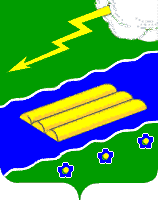 	______________________________	указывается Ф.И.О физического лица,	______________________________	адрес регистрации, полное наименование	______________________________	организации, юридический адресУВЕДОМЛЕНИЕоб отказе в выдаче разрешения(в продлении разрешения, во внесении изменений в разрешение) на строительство (реконструкцию) объекта капитального строительстваУправление инфраструктурного развития Администрации Вилегодского муниципального округа, руководствуясь статьей 51 Градостроительного кодекса Российской  Федерации от 29.12.2004 № 190-ФЗ, уведомляет Вас об отказе в выдаче разрешения (в продлении разрешения, во внесении изменений в разрешение) на строительство (реконструкцию) объекта капитального строительства «___________________________________________»,указывается наименование объекта капитального строительстварасположенного по адресу: _____________________________________________________,_____________________________________________________________________________указывается почтовый адрес объекта капитального строительстваОснования для отказа: __________________________________________________________Первый заместитель главы администрации,начальник Управления инфраструктурного развития    ______________/________________                                                                                                                           подпись                   расшифровкаУведомление получил:_____________________________________________________________________________Ф.И.О. физического лица, либо Ф.И.О. его представителя/Ф.И.О. руководителя организации________________________                                                             «___» ___________ 20__ г.                      подпись                                                                                                           дата полученияУТВЕРЖДЕНпостановлением АдминистрацииВилегодского муниципального округаот 15.03.2021 № 20-нпПриложение № 1к административному регламентупредоставления муниципальной услуги«Выдача разрешения на строительство объекта капитального строительства (в том числе внесение изменений в разрешение на строительство объекта капитального строительства и внесение изменений в разрешение на строительство объекта капитального строительства в связи с продлением срока действия такого разрешения), расположенных на территории Вилегодского муниципального округа»В Управление инфраструктурного развития Администрации Вилегодского муниципального округаЗастройщик____________________________________                                   наименование юридического лица_______________________________________________________          (физического лица), ИНН, ОГРН, местонахождение,______________________________________________________             ФИО руководителя, телефон, банковские реквизиты______________________________________________________                            (наименование банка, р/с, к/с, БИК)№ п/пНаименованиеПоказателиЕд. измерения1Площадь земельного участкам22Материал стен, фундамент, кровля3Этажностьэтаж(а)4Площадь застройким25Строительный объем, в том числе ниже отм. 0,0000м36Общая площадь объектам27Жилая площадьм28Сметная стоимость строительстватыс. руб.9Продолжительность строительствалетПриложение № 2к административному регламентупредоставления муниципальной услуги«Выдача разрешения на строительство объекта капитального строительства (в том числе внесение изменений в разрешение на строительство объекта капитального строительства и внесение изменений в разрешение на строительство объекта капитального строительства в связи с продлением срока действия такого разрешения), расположенных на территории Вилегодского муниципального округа»В Управление инфраструктурного развития Администрации Вилегодского муниципального округаЗастройщик____________________________________                                   наименование юридического лица_______________________________________________________          (физического лица), ИНН, ОГРН, местонахождение,______________________________________________________             ФИО руководителя, телефон, банковские реквизиты______________________________________________________                            (наименование банка, р/с, к/с, БИК)Приложение № 3к административному регламентупредоставления муниципальной услуги«Выдача разрешения на строительство объекта капитального строительства (в том числе внесение изменений в разрешение на строительство объекта капитального строительства и внесение изменений в разрешение на строительство объекта капитального строительства в связи с продлением срока действия такого разрешения), расположенных на территории Вилегодского муниципального округа»В Управление инфраструктурного развития Администрации Вилегодского муниципального округаЗастройщик____________________________________                                   наименование юридического лица_______________________________________________________          (физического лица), ИНН, ОГРН, местонахождение,______________________________________________________             ФИО руководителя, телефон, банковские реквизиты______________________________________________________                            (наименование банка, р/с, к/с, БИК)№ п/пНаименованиеПоказателиЕд. измерения1Площадь земельного участкам22Материал стен, фундамент, кровля3Этажностьэтаж(а)4Площадь застройким25Строительный объем, в том числе ниже отм. 0,0000м36Общая площадь объектам27Жилая площадьм28Сметная стоимость строительстватыс. руб.9Продолжительность строительствамес.Приложение № 4к административному регламентупредоставления муниципальной услуги«Выдача разрешения на строительство объекта капитального строительства (в том числе внесение изменений в разрешение на строительство объекта капитального строительства и внесение изменений в разрешение на строительство объекта капитального строительства в связи с продлением срока действия такого разрешения), расположенных на территории Вилегодского муниципального округа»В Управление инфраструктурного развития Администрации Вилегодского муниципального округаЗастройщик____________________________________                                   наименование юридического лица_______________________________________________________          (физического лица), ИНН, ОГРН, местонахождение,______________________________________________________             ФИО руководителя, телефон, банковские реквизиты______________________________________________________                            (наименование банка, р/с, к/с, БИК)Виды работПроцент выполненияПримечаниеЗемляные работыФундаментКаркасИнженерные сетиБлагоустройство территорииПриложение № 5к административному регламентупредоставления муниципальной услуги«Выдача разрешения на строительство объекта капитального строительства (в том числе внесение изменений в разрешение на строительство объекта капитального строительства и внесение изменений в разрешение на строительство объекта капитального строительства в связи с продлением срока действия такого разрешения), расположенных на территории Вилегодского муниципального округа»